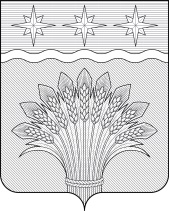 КЕМЕРОВСКАЯ ОБЛАСТЬ – КУЗБАСССовет народных депутатов Юргинского муниципального округа первого созывасорок третье заседаниеРЕШЕНИЕот 27 октября 2022 года № 219 – НАОб утверждении Положения о территориальной трехсторонней комиссии по регулированию социально – трудовых отношений в Юргинском муниципальном округеВ целях совершенствования системы социального партнерства на территории Юргинского муниципального округа, руководствуясь статьей 35 Трудового кодекса Российской Федерации, Законом Кемеровской области от 21.02.2003 N 7 – ОЗ "О трехсторонних комиссиях по регулированию социально – трудовых отношений", Совет народных депутатов Юргинского муниципального округа РЕШИЛ:1. Утвердить Положение о территориальной трехсторонней комиссии по регулированию социально – трудовых отношений в Юргинском муниципальном округе согласно приложению.2. Настоящее решение опубликовать в газете «Юргинские ведомости» и разместить в информационно – телекоммуникационной сети «Интернет» на официальном сайте администрации Юргинского муниципального округа.3. Настоящее решение вступает в силу после его официального опубликования в газете «Юргинские ведомости». 4. Контроль за исполнением решения возложить на постоянную комиссию Совета народных депутатов Юргинского муниципального округа первого созыва по бюджету, налогам, финансовой и налоговой политике.Приложение к решению Совета народных депутатовЮргинского муниципального округаот 27 октября 2022 года № 219 – НА1. Общие положения1.1.Территориальная трехсторонняя комиссия по регулированию социально – трудовых отношений в Юргинском муниципальном округе (далее – комиссия) является постоянно действующим органом системы социального партнерства, образованным из представителей территориальных объединений профессиональных союзов, территориальных объединений работодателей и органов местного самоуправления Юргинского муниципального округа.1.2.Комиссия в своей деятельности руководствуется Конституцией Российской Федерации, Трудовым кодексом Российской Федерации, и иными нормативными правовыми актами Российской Федерации, Кемеровской области – Кузбасса.1.3. Комиссия состоит из представителей территориальных объединений профессиональных союзов, с одной стороны, представителей территориальных объединений работодателей, с другой стороны, представителей органов местного самоуправления Юргинского муниципального округа, с третьей стороны (далее – стороны).1.4.Комиссия формируется из равного количества представителей профессиональных союзов, работодателей и администрации Юргинского муниципального округа. Представители сторон являются членами Комиссии. Количество членов Комиссии от каждой из сторон не может превышать 7 человек.1.5.Персональный состав комиссии утверждается постановлением администрации Юргинского муниципального округа по согласованию с представителями территориальных объединений профессиональных союзов, работодателей.1.6.Утверждение и замена представителей территориальных объединений профессиональных союзов, работодателей, органов местного самоуправления Юргинского муниципального округа производится в соответствии с правовым актом Юргинского муниципального округа по предложению сторон.2. Принципы формирования комиссии2.1. Комиссия формируется на основе принципов:2.1.1. Добровольности участия сторон.2.1.2. Полномочности сторон.2.1.3. Самостоятельности и независимости каждой стороны при определении персонального состава своих представителей в комиссиях.3. Основные цели и задачи комиссии3.1. Основными целями деятельности комиссии являются:3.1.1. Выработка общих принципов согласованного проведения социально-экономической политики на территории Юргинского муниципального округа.3.1.2. Содействие договорному регулированию социально – трудовых отношений, развитие системы социального партнерства на территории Юргинского муниципального округа.3.2. Основными задачами деятельности комиссии являются:3.2.1. Ведение коллективных переговоров, подготовка проекта и заключение  территориального соглашения, устанавливающего общие условия труда, трудовые гарантии и льготы работникам на территории Юргинского муниципального округа, заключаемого между представителями территориальных объединений профессиональных союзов, территориальных объединений работодателей,  органов местного самоуправления Юргинского муниципального округа (далее – территориальное соглашение);3.2.2.Осуществление контроля и выработка мер по обеспечению выполнения территориального соглашения, урегулирование разногласий, возникающих в ходе заключения и его реализации.3.2.3. Содействие соблюдению в территориальном соглашении условий труда и социальных гарантий, установленных законодательством.3.2.4. Согласование позиций сторон территориального соглашения по основным направлениям социально – трудовых отношений на территории Юргинского муниципального округа.3.2.5. Содействие осуществлению мероприятий, направленных на реализацию планов социально – экономического развития Юргинского муниципального округа.4. Права комиссии4.1. Комиссия имеет право:4.1.1. Утверждать план работы и регламент заседаний комиссии.4.1.2. Согласовывать интересы представителей территориальных объединений профессиональных союзов,  работодателей и администрации Юргинского муниципального округа при разработке проекта территориального соглашения и реализации указанного соглашения.4.1.3. Запрашивать у администрации Юргинского муниципального округа, работодателей, профессиональных союзов необходимую информацию в целях выработки рекомендаций по развитию коллективно-договорного регулирования социально – трудовых отношений на территории Юргинского муниципального округа.4.1.4. Принимать решения по вопросам, входящим в компетенцию комиссии.4.1.5. Осуществлять контроль за выполнением сторонами условий соглашения и своих решений.4.1.6. Принимать по согласованию с профессиональными союзами, работодателями и администрацией Юргинского муниципального округа участие в проводимых указанными сторонами заседаниях, на которых рассматриваются вопросы, связанные с регулированием социально – трудовых отношений.4.1.7. Приглашать для участия в своей деятельности представителей территориальных объединений профессиональных союзов, работодателей, администрации Юргинского муниципального округа, не являющихся членами комиссии, а также экспертов, специалистов, представителей других организаций.4.1.8. Разрабатывать и вносить в органы местного самоуправления в согласованном с ними порядке предложения о принятии нормативных правовых актов в области социально – трудовых отношений.4.1.9. Принимать участие в обсуждении нормативных правовых актов, принимаемых органами местного самоуправления в сфере социально – трудовых отношений.4.1.10. Обращаться в соответствии с законодательством Российской Федерации в соответствующие органы с предложением о привлечении к ответственности должностных лиц, не обеспечивающих выполнение соглашения и решений, принятых во исполнение соглашения.4.1.11. Вносить предложения о приостановке или отмене решений органов местного самоуправления Юргинского муниципального округа, работодателей, профессиональных союзов, связанных с возможностью возникновения коллективных споров (конфликтов).4.1.12. Осуществлять взаимодействие с областной трехсторонней комиссией по регулированию социально – трудовых отношений.4.1.13. Готовить для опубликования и направлять в средства массовой информации информационно-аналитические материалы по вопросам регулирования социально-трудовых отношений, заключения и реализации соглашения, деятельности комиссии.5. Порядок деятельности комиссии5.1. Комиссия осуществляет свою деятельность в соответствии с утвержденным планом работы и с учетом необходимости оперативного решения возникающих неотложных вопросов социально – трудовой сферы.5.2. План работы составляется с учетом предложений сторон и утверждается координатором комиссии.5.3. Выступившая с инициативой рассмотрения вопроса сторона готовит материал по данному вопросу и докладывает членам комиссии.5.4. Комиссия в случае необходимости создает рабочие группы из представителей сторон для выработки согласованного решения по отдельным вопросам. В заседаниях комиссии и рабочих группах могут участвовать эксперты, представители территориальных объединений профессиональных союзов, работодателей, администрации Юргинского муниципального округа, не входящие в состав комиссии.5.5. Заседание комиссии правомочно проходить при наличии не менее двух третей членов комиссии от каждой из сторон.5.6. Решение считается принятым только в случае, если за него проголосовало простое большинство присутствующих на заседании комиссии представителей каждой стороны, и является обязательным для всех сторон.6. Координатор комиссии6.1. Координатор комиссии назначается главой Юргинского муниципального округа. Координатор не является членом комиссии.6.2. Координатор комиссии:6.2.1. Созывает заседания, организует деятельность комиссии совместно с координаторами сторон.6.2.2. Председательствует на заседаниях комиссии, организует обсуждение и согласование вопросов.6.2.3. Вырабатывает проекты решений и оглашает решения комиссии с учетом результатов рассмотрения и голосования.6.2.4. Утверждает состав рабочих групп, руководителей рабочих групп, созданных для подготовки вопросов на рассмотрение комиссии.6.2.5. Утверждает регламент комиссии, планы работы, подписывает решения комиссии.6.2.6. Информирует о мерах, принимаемых органами местного самоуправления в области социально-трудовых отношений.6.2.7. Проводит в пределах своей компетенции в период между заседаниями комиссии консультации с координаторами сторон по вопросам, требующим принятия оперативных решений.6.2.8. Информирует главу Юргинского муниципального округа о деятельности комиссии и принимаемых ею мерах по решению социально – трудовых вопросов.6.3. Координатор комиссии не представляет интересы ни одной из сторон, не вмешивается в оперативную деятельность сторон и не принимает участия в голосовании.6.4. В случае отсутствия координатора комиссии его обязанности исполняет лицо, назначенное главой Юргинского муниципального округа.7. Координаторы сторон7.1. Деятельность каждой из сторон организует координатор стороны.7.2. Координаторы сторон, представляющих территориальные объединения профессиональных союзов, работодателей, избираются указанными сторонами.7.3. Координатор стороны, представляющей администрацию Юргинского муниципального округа, назначается главой Юргинского муниципального округа.7.4. Координатор каждой из сторон по ее поручению вносит координатору комиссии предложения по проектам планов работы, повесткам ее заседаний, персональному составу представителей сторон в рабочих группах, информирует комиссию об изменениях персонального состава стороны, организует совещания представителей стороны в целях уточнения их позиций по вопросам, внесенным на рассмотрение комиссией.7.5. Координатор каждой из сторон по ее поручению вправе вносить координатору комиссии предложение о проведении внеочередного заседания комиссии при возникновении необходимости решения неотложных вопросов социально – трудовой сферы, социальной напряженности Юргинского муниципального округа. В этом случае координатор комиссии обязан созвать заседание комиссии в течение двух недель со дня поступления указанного предложения.7.6. Координатор каждой из сторон приглашает для участия в работе комиссии соответственно представителей территориальных объединений профессиональных союзов, работодателей и администрации Юргинского муниципального округа, не являющихся членами комиссии, а также специалистов, экспертов, представителей других организаций.8. Члены комиссии8.1. Члены комиссии в своей деятельности руководствуются законодательством Российской Федерации, Кемеровской области – Кузбасса.8.2. Члены комиссии имеют право:8.2.1. Принимать участие на заседаниях комиссии, проводимых администрацией Юргинского муниципального округа, территориальными объединениями профессиональных союзов, объединениями работодателей, при обсуждении вопросов, входящих в компетенцию Комиссии;8.2.2.Принимать участие в подготовке проектов решений, иметь иные права в соответствии с компетенцией Комиссии.8.2.3. Обращаться по вопросам деятельности Комиссии в органы местного самоуправления Юргинского муниципального округа, территориальные объединения профессиональных союзов, территориальные объединения работодателей.Председатель Совета народных депутатов Юргинского муниципального округаИ. Я. БережноваГлава Юргинского муниципального округа27 октября 2022 годаД. К. Дадашов